บันทึกข้อความ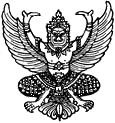 ส่วนราชการ	วิทยาลัยเกษตรและเทคโนโลยีกำแพงเพชร					ที่			วันที่									เรื่อง	รายงานผลการดำเนินงานตามโครงการ							เรียน	ผู้อำนวยการวิทยาลัยเกษตรและเทคโนโลยีกำแพงเพชรสิ่งที่ส่งมาด้วย	1. โครงการ....................................................................................................................		2. แบบรายงานผลการปฏิบัติงานตามโครงการ		3. ภาพถ่ายผลการดำเนิน		ตามที่..........................................................ได้รับอนุญาตจากวิทยาลัยเกษตรและเทคโนโลยีกำแพงเพชร ให้ดำเนินโครงการ...............................................................................................ตามแผนปฏิบัติการประจำปี พ.ศ. ...................... ของวิทยาลัยฯ นั้น 		บัดนี้ การดำเนินงานตามโครงการฯ ดังกล่าวได้เสร็จสิ้นลงแล้ว ข้าพเจ้าจึงขอรายงานผลการดำเนินงานตามโครงการ................................................................................................................  ตามเอกสารแนบท้าย 		จึงเรียนมาเพื่อทราบและพิจารณาดำเนินการต่อไป      (............................................)  .........................................................................................รายงานผลการปฏิบัติงานตามโครงการ / กิจกรรม / การปฏิบัติงานสอนวิทยาลัยเกษตรและเทคโนโลยีกำแพงเพชร  สถาบันการอาชีวศึกษาเกษตรภาคเหนือประจำปีงบประมาณ พ.ศ...................แผนกวิชา........................................................  งาน.................................................................รายวิชา / โครงการ / กิจกรรม ........................................................................................ฝ่าย ......................................................................................................................................ผู้รับผิด ชอบโครงการ / กิจกรรมระยะเวลาดำเนินการระยะเวลาดำเนินการสนองนโยบายยุทธศาสตร์ สอศ. ข้อที่สนองนโยบายสถาน ศึกษา  ข้อที่วัตถุประสงค์โครงการ / กิจกรรมตัวชี้วัด (KPI)ผลผลิต ผลลัพท์สอดคล้องมาตรฐานการประกันคุณภาพสมศ. / SARสอดคล้องมาตรฐานการประกันคุณภาพสมศ. / SARผลสัมฤทธิ์ระดับความพึงพอใจผู้รับผิด ชอบโครงการ / กิจกรรมเริ่มต้น...............................................เริ่มต้น...............................................สนองนโยบายยุทธศาสตร์ สอศ. ข้อที่สนองนโยบายสถาน ศึกษา  ข้อที่วัตถุประสงค์โครงการ / กิจกรรมตัวชี้วัด (KPI)ผลผลิต ผลลัพท์สอดคล้องมาตรฐานการประกันคุณภาพสมศ. / SARสอดคล้องมาตรฐานการประกันคุณภาพสมศ. / SARผลสัมฤทธิ์ระดับความพึงพอใจผู้รับผิด ชอบโครงการ / กิจกรรมสิ้นสุด................................................สิ้นสุด................................................สนองนโยบายยุทธศาสตร์ สอศ. ข้อที่สนองนโยบายสถาน ศึกษา  ข้อที่วัตถุประสงค์โครงการ / กิจกรรมตัวชี้วัด (KPI)ผลผลิต ผลลัพท์สอดคล้องมาตรฐานการประกันคุณภาพสมศ. / SARสอดคล้องมาตรฐานการประกันคุณภาพสมศ. / SARผลสัมฤทธิ์ระดับความพึงพอใจผู้รับผิด ชอบโครงการ / กิจกรรมงบประมาณที่ได้รับ (บาท)งบประมาณที่จ่ายจริง  (บาท)สนองนโยบายยุทธศาสตร์ สอศ. ข้อที่สนองนโยบายสถาน ศึกษา  ข้อที่วัตถุประสงค์โครงการ / กิจกรรมตัวชี้วัด (KPI)ผลผลิต ผลลัพท์มาตราฐาน ที่ตัวบ่งชี้ ที่ผลสัมฤทธิ์ระดับความพึงพอใจ